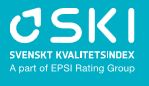 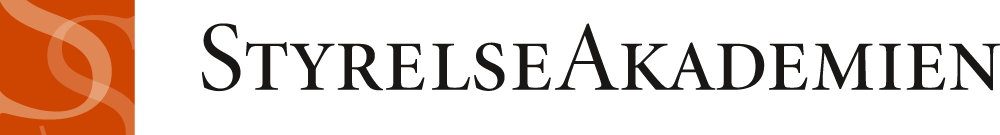 StyrelseAkademien och SKI undersöker: Reagerar din styrelse på förändringar i kundbeteenden?Vi lever i en värld som präglas av osäker och snabb förändring, där kunders behov och förändrade beteenden skapar nya utmaningar för beslutsfattare. Tillsammans med StyrelseAkademien undersöker därför Svenskt Kvalitetsindex vilken betydelse kunders upplevelser har i styrelsers strategiarbete. Vi söker svar från alla typer av branscher och organisationer. Frågor vi vill ha svar på:Utvecklar styrelser strategier när kunder ändrar beteenden?Driver kundupplevelser strategiskt beslutsfattande?Vilken effekt har strategiska beslut på kunders upplevelser?Är du ordförande eller ledamot i en eller flera styrelser? Välkommen att delta i vår undersökning och dela din åsikt här: https://www.netigate.se/a/s.aspx?s=480827X101712736X59862 Du kan också vidarebefordra länken till ditt styrelsenätverk. Svaren är anonyma och resultaten är tillgängliga för alla utan kostnad. Svara och påverka! Undersökningen genomförs parallellt i Sverige och Finland. Agerar styrelser i Sverige annorlunda än i Finland? Undersökningen ger möjlighet att jämföra. Undersökningen utförs av Svenskt Kvalitetsindex (SKI) som är en del av EPSI Rating Group, ett ledande oberoende forskningsföretag inom kundnöjdhet i Europa.Vill du veta mer, kontakta jacob.hallencreutz@epsi-rating.com